Министерство здравоохранения Астраханской областиГБУЗ АО «Центр медицинской профилактики»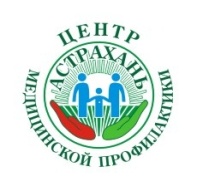       Памятка для населенияВНИМАНИЕ ТУБЕРКУЛЁЗКак происходит заражение туберкулёзом	Главный источник заражения – мокрота туберкулёзного больного, содержащая палочки Коха. При кашле брызги мокроты и слюны выбрасываются изо рта на расстояние 1 - 1,5 метра и могут вдыхаться окружающими больного людьми. 	При высыхании мокроты вместе с пыль. Палочки поднимаются в воздух и выдыхаются людьми. Туберкулёзом можно заразиться через молоко от больной	 коровы, особенно если она больна туберкулёзом вымени. Самый вероятный путь заражения туберкулёзом – это контакт  с больным человеком. Как же защититься  от этого страшного и очень коварного заболевания?	Для этого нужно помнить несколько правил:Не пить сырую воду;Молоко употреблять в пищу только в кипячёном виде;Если существует контакт с больным туберкулёзом, надо обязательно пройти флюорографическое обследование и сдать в районной поликлинике мокроту на определение микобактерий туберкулёза;Флюорографическое обследование проходить не реже 1 раза в год;Вести здоровый образ жизни, исключить вредные привычки.Внимательно следите за собой и своими детьми и при первых признаках заболевания обращайтесь к врачу!Основные симптомы туберкулёза	На раннем этапе: потливость (особенно по ночам), субфебрильная температура, слабость, быстрая утомляемость, плохой аппетит и потеря в весе, длительный кашель. 	На более поздних этапах: одышка, кровохарканье, а иногда и лёгочное кровотечение.Если у Вас или у ваших родственников, друзей и знакомых появились вышеуказанные симптомы, Вам необходимо срочно обратиться к участковому терапевту в поликлинику по месту жительства.